Projekt współfinansowany ze środków Unii Europejskiej 
w ramach Europejskiego Funduszu Społecznego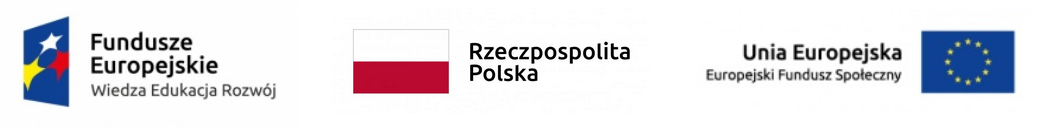 Lista osób, zakwalifikowanych do otrzymania środków na podjęcie działalności gospodarczej w ramach projektu „Aktywizacja osób młodych pozostających bez pracy w Mieście Ruda Śląska (V)” współfinansowanego ze środków Unii Europejskiej w ramach Europejskiego Funduszu SpołecznegoDaniel AdamiecDawid StudnikAleksandra RolnikJonatan Trzciński